作为卡塔赫纳生物安全议定书缔约方会议的
生物多样性公约缔约方大会第九次会议至29日，埃及沙姆沙伊赫议程项目13卡塔赫纳生物安全议定书缔约方通过的决定9/8. 审查同时举行公约缔约方大会、作为卡塔赫纳议定书缔约方会议的缔约方大会和作为名古屋议定书缔约方会议的缔约方大会会议的经验作为卡塔赫纳生物安全议定书缔约方会议的缔约方大会，回顾第号和第号决定，使用第CP-VIII/10号决定中确定的标准，审查了同时举行公约缔约方大会、作为卡塔赫纳议定书缔约方会议的缔约方大会、作为名古屋议定书缔约方会议的缔约方大会会议的经验，并考虑到参加公约缔约方大会第十三届会议、作为卡塔赫纳议定书缔约方会议的缔约方大会第八次会议、作为名古屋议定书缔约方会议的缔约方大会第二次会议的缔约方、观察员和与会人员的看法以及会后调查收集到的意见，认识到将在公约缔约方大会第十五届会议、作为卡塔赫纳议定书缔约方会议的缔约方大会第十次会议、作为名古屋议定书缔约方会议的缔约方大会第四次会议上再作一次审查，满意地注意到同时举行会议能够加强《公约》及其《议定书》的一体化，改善各国家联络点之间的协商、协调和协同作用；注意到大多数标准被认为已经达到或部分达到，但同时举行会议的运作可进一步加以改进，特别是改进各议定书缔约方会议的成果和成效；重申应确保发展中国家缔约方的代表，尤其是其中最不发达国家和小岛屿发展中国家以及经济转型国家缔约方的代表，充分有效地参与同时举行的会议，并在这方面着重指出，特别应为这些代表参加会议包括闭会期间会议提供资金，确保其充分参加各《议定书》会议；请执行秘书使用第VP-VIII/10号决定所述标准，根据同时举行缔约方大会第十四届会议、作为卡塔赫纳议定书缔约方会议的缔约方大会第九次会议和作为名古屋议定书缔约方会议的缔约方大会第三次会议的经验，对同时举行会议的经验作进一步初步审查，供执行问题附属机构第三次会议审议；请主席团和执行秘书在敲定公约缔约方大会第十五届会议、作为卡塔赫纳议定书缔约方会议的缔约方大会第十次会议、作为名古屋议定书缔约方会议的缔约方大会第四次会议的拟议工作安排时，考虑到本决定、执行秘书的说明所载的信息以及同时举行缔约方大会第十四届会议、作为卡塔赫纳议定书缔约方会议的缔约方大会第九次会议和作为名古屋议定书缔约方会议的缔约方大会第三次会议的经验。__________ 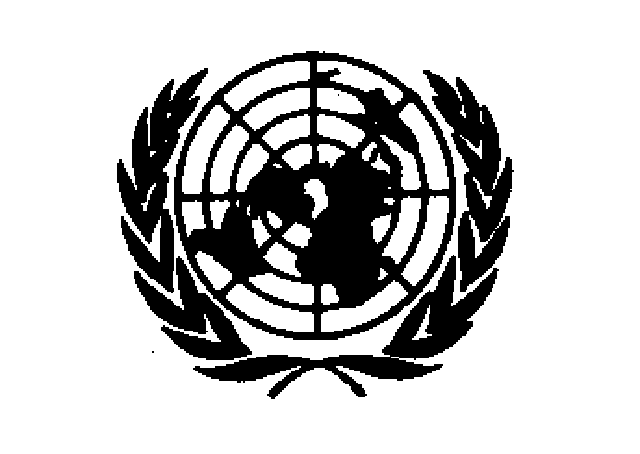 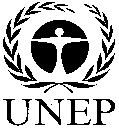 CBDCBDCBD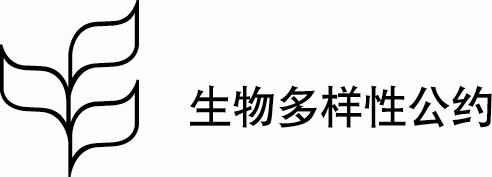 Distr.GENERALCBD/CP/MOP/DEC/9/830 November 2018CHINESEORIGINAL: ENGLISH